社團法人中華食品安全管制系統發展協會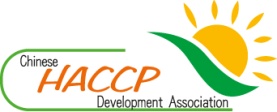 111年度會員會刊–廣告招募會員會刊廣告價格：廣告辦法：刊登廣告圖檔由廣告主自行設計提供(畫素300dpi以上)，以PDF、PSD及AI檔案格式，寄E-mail至協會，稿件截止日期為111年09月17日(星期五)。(廣告頁面均為A4版面)本協會只接受正派經營之公司廣告，若廣告本身有版權問題及違法情事，本協會一律不負相關法律責任。年度會員專刊為一年一期，廣告期限為111年11月至112年11月止。匯款資料-土地銀行新興分行帳戶：社團法人中華食品安全管制系統發展協會帳號：054-001-042150聯絡人:企劃行銷組 葉思妤專員 電話：04-22021188 / 傳真：04-22029025   E-mail：suyu8122@chinese-haccp.org.tw 歡迎提供大會贈品300份，可免費廣告乙面。----------------------------------------------------------------------------------------------------------回函廠商資料：                                            請回傳至04-22029025版面價格(元)備註封底18,000/20,000有效團體會員/非有效團體會員封面內頁15,000/17,000有效團體會員/非有效團體會員封底內頁12,000/14,000有效團體會員/非有效團體會員A4一面4,000/5,000有效團體會員/非有效團體會員A4兩面7,000/8,000有效團體會員/非有效團體會員夾傳單(張)6,000無限制公司名稱業別產品品項抬頭統一編號廣告版面□封底18,000元/20,000元、□封面內頁15,000元/17,000元、□封底內頁12,000元/14,000元、□A4一面4,000元/5,000元、
□A4兩面7,000元/8,000元、□夾傳單(張)6,000元□封底18,000元/20,000元、□封面內頁15,000元/17,000元、□封底內頁12,000元/14,000元、□A4一面4,000元/5,000元、
□A4兩面7,000元/8,000元、□夾傳單(張)6,000元□封底18,000元/20,000元、□封面內頁15,000元/17,000元、□封底內頁12,000元/14,000元、□A4一面4,000元/5,000元、
□A4兩面7,000元/8,000元、□夾傳單(張)6,000元□封底18,000元/20,000元、□封面內頁15,000元/17,000元、□封底內頁12,000元/14,000元、□A4一面4,000元/5,000元、
□A4兩面7,000元/8,000元、□夾傳單(張)6,000元□封底18,000元/20,000元、□封面內頁15,000元/17,000元、□封底內頁12,000元/14,000元、□A4一面4,000元/5,000元、
□A4兩面7,000元/8,000元、□夾傳單(張)6,000元□封底18,000元/20,000元、□封面內頁15,000元/17,000元、□封底內頁12,000元/14,000元、□A4一面4,000元/5,000元、
□A4兩面7,000元/8,000元、□夾傳單(張)6,000元□封底18,000元/20,000元、□封面內頁15,000元/17,000元、□封底內頁12,000元/14,000元、□A4一面4,000元/5,000元、
□A4兩面7,000元/8,000元、□夾傳單(張)6,000元聯絡人電話/手機電話/手機電話/手機傳真E-mailE-mailE-mail贈品提供□有 □無贈品名稱贈品名稱贈品名稱